Túrakód: TK-R_ÉK-n_f  /  Táv.: 74,7 km  /  Frissítve: 2022-12-14Túranév: Kerékpáros Terep-túra rövidtáv ÉK-negyed_fEllenőrzőpont és résztáv adatok:Feldolgozták: Baráth László, Hernyik András, Valkai Árpád, 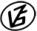 Tapasztalataidat, élményeidet őrömmel fogadjuk! 
(Fotó és videó anyagokat is várunk.)EllenőrzőpontEllenőrzőpontEllenőrzőpontEllenőrzőpontRésztáv (kerekített adatok)Résztáv (kerekített adatok)Résztáv (kerekített adatok)          Elnevezése          ElnevezéseKódjaHelyzeteElnevezéseHosszaHossza1.Rajt-Cél (Dózsa-ház)001QRN46 39.154 E20 15.191TK-R_ÉK-n-f_01-rt-  -  -  --  -  -  -2.Megyehatár-fakereszt016QRN46 45.919 E20 18.651TK-R_ÉK-n_f_02-rt16,1km16,1 km3.Gödény-halom015QRN46 48.777 E20 26.713TK-R_ÉK-n_f_03-rt12,9 km29,1 km4.Ecseri templomrom014QRN46 45.364 E20 23.329TK-R_ÉK-n_f_04-rt10,6 km39,7 km5.Cserebökény013QRN46 43.166 E20 25.910TK-R_ÉK-n_f_05-rt8,9 km48,6 km6.Cserna-féle szélmalom012QRN46 40.219 E20 29.036TK-R_ÉK-n-f_06-rt6,3 km54,9 km7.Rajt-Cél (Dózsa-ház)001QRN46 39.154 E20 15.191-  -  -  -  -  -  -  -  -  -19,8 km74,7 km